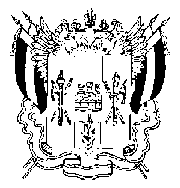 ТЕРРИТОРИАЛЬНАЯ ИЗБИРАТЕЛЬНАЯ КОМИССИЯГ. ТАГАНРОГАПОСТАНОВЛЕНИЕ17 июля 2017г.							  		        №  44-3г. ТаганрогО согласовании краткого наименования Ростовского регионального отделения политической  партии СПРАВЕДЛИВАЯ РОССИЯ в Ростовской области,  для использования в избирательных документах на дополнительных выборах депутатов Городской Думы города Таганрога по одномандатным избирательным округам  № 2, № 4 и №  23.  Рассмотрев Решение Конференции Ростовского регионального отделения политической  партии СПРАВЕДЛИВАЯ РОССИЯ в Ростовской области, от 9 июля 2017 г. «О кратком наименовании избирательного объединения «Региональное отделение политической  партии СПРАВЕДЛИВАЯ РОССИЯ в Ростовской области на основных, дополнительных и повторных выборах депутатов представительных органов муниципальных образований в Ростовской области, назначенных на 10 сентября 2017г»,  для использования в документах  на дополнительных выборах депутатов Городской Думы города Таганрога по одномандатным избирательным округам № 2, № 4 и № 23», руководствуясь ст.23 Областного закона «О выборах и референдумах в Ростовской области» Территориальная избирательная комиссия ПОСТАНОВЛЯЕТ:
1. Использовать в избирательной документации  Ростовского регионального отделения политической  партии СПРАВЕДЛИВАЯ РОССИЯ в Ростовской области, на дополнительных выборах депутатов Городской Думы города Таганрога по одномандатным  избирательным округам № 2,                 № 4 и № 23 краткое наименование избирательного объединения: «Ростовское региональное отделение Партии СПРАВЕДЛИВАЯ РОССИЯ», представленное для согласования.2. Разместить настоящее постановление на сайте Территориальной избирательной комиссии г. Таганрога в информационно-телекоммуникационной сети «Интернет».3. Контроль за выполнением настоящего постановления возложить на секретаря Территориальной избирательной комиссии г. Таганрога
Т.А. Токареву. Председатель комиссии                                                        М.А. ДмитриевСекретарь комиссии							Т.А. Токарева